Supplemental Digital Content 5. Figures of conduit obstruction with a shelf.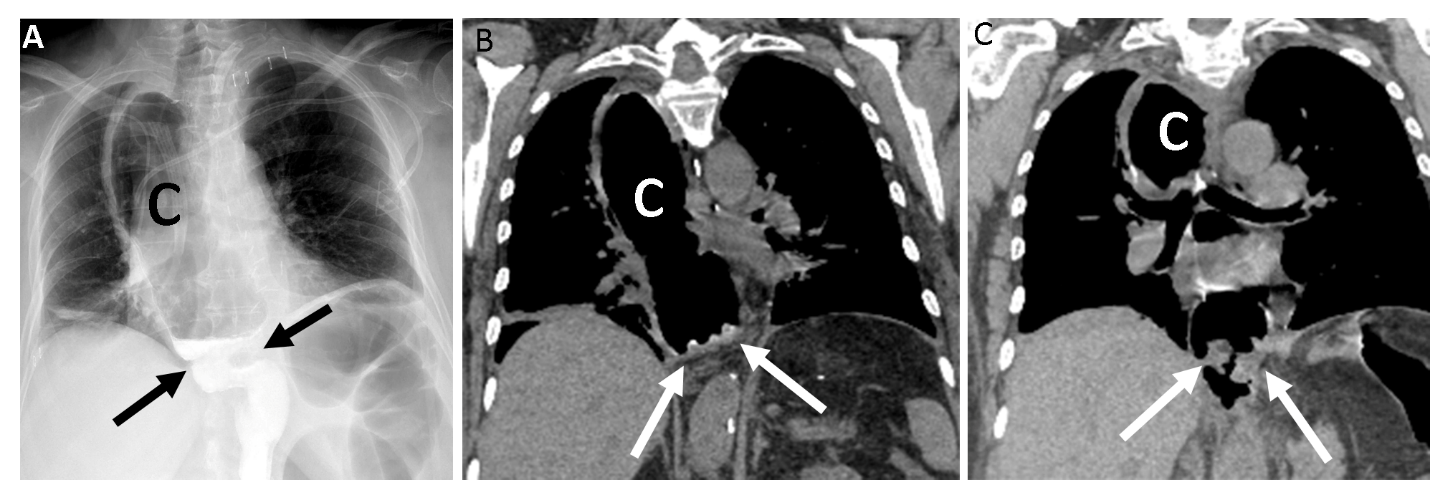 Conduit obstruction with a shelf. A 70-year-old woman is 5 days status post MIE for ypT1bN2 adenocarcinoma. The conduit became progressively dilated, with mild mucosal ischemia detected on EGD. A) Chest radiograph after esophagram and B, C) coronal CT images show the conduit (C) is markedly dilated, with narrowing and kinking at the hiatus (black arrows) and a shelf (white arrows). Ischemia had decreased on repeat EGD.  Conduit revision was performed 8 days after MIE. 